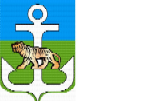 Д У М АЛазовского муниципального округаПриморского краяР Е Ш Е Н И Ес. Лазо29.03.2023 г.                                                                                                                     № 393О премировании председателя Контрольно-счётной палаты Лазовского муниципального округа  по итогам работы в первом квартале  2023 года Руководствуясь Порядком выплаты лицам, замещающим муниципальные должности в органах местного самоуправления Лазовского муниципального округа, премии за выполнение  особо важных и сложных заданий, утвержденным решением Думы Лазовского муниципального округа от 28.09.2022г. № 321-МПА, Положением о Контрольно-счётной палате Лазовского МО, Дума Лазовского муниципального округаРЕШИЛА:1. Премировать председателя Контрольно-счётной палаты Лазовского муниципального округ Недомовную Любовь  Степановну по итогам работы в первом  квартале 2023 года.2. Выплатить Недомовной Любови Степановне  повышенную премию в размере месячного денежного содержания председателя Контрольно-счётной палаты Лазовского муниципального округа.3.   Настоящее решение вступает в силу со дня его принятия.Председатель Думыокруга                                                                                                                              В.И. Яламов